LISA 1Ülesanne 1: PiltmõistatusKui jätad meelde need väikesed näpunäited, siis ületad raudtee ohutult.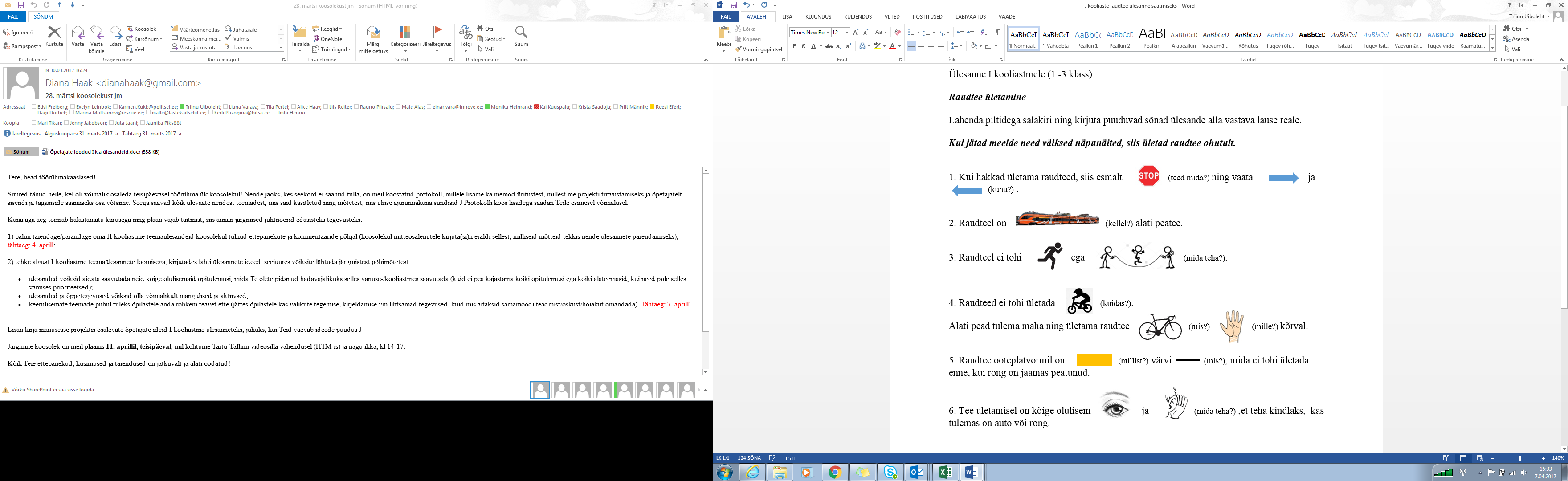 1. lause sõnad: _______________________________________________________________2. lause sõnad: _______________________________________________________________3. lause sõnad: _______________________________________________________________4. lause sõnad: _______________________________________________________________5. lause sõnad: _______________________________________________________________6. lause sõnad: _______________________________________________________________